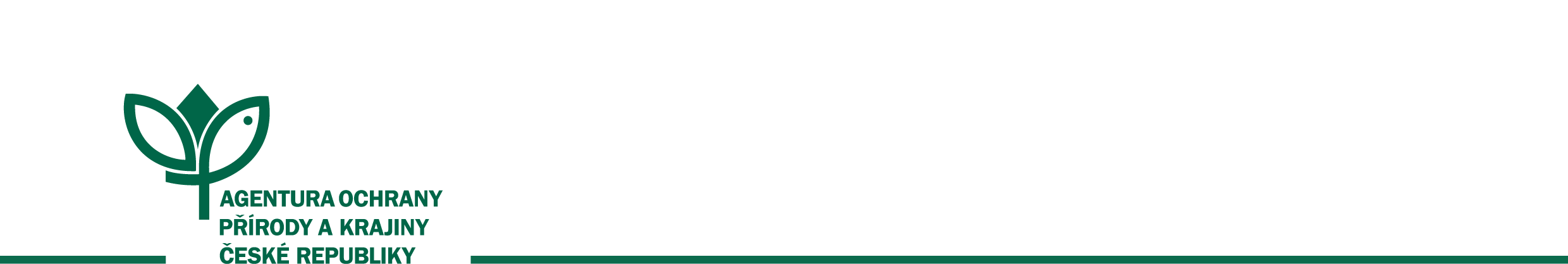 č. PO-04/00588/SVSL/15SMLOUVA O BEZÚPLATNÉM PŘEVODU NEMOVITÉ VĚCIdle zákona č. 89/2012 Sb., občanský zákoník a dle zákona č. 219/2000 Sb., o majetku České republiky a jejím vystupování v právních vztazích, ve znění pozdějších předpisůSmluvní stranyČeská republika – Agentura ochrany přírody a krajiny České republikyse sídlem: Kaplanova 1931/1, 148 00 Praha 11 - Chodov  IČO: 62933591zastoupená: RNDr. Františkem Pelcem, ředitelem(dále jen „převodce“)aKraj Vysočinase sídlem: Žižkova 1882/57, 587 33 Jihlava, IČO: 708 90 749, DIČ: CZ70890749zastoupený:  MUDr. Jiřím Běhounkem, hejtmanem kraje(dále jen „nabyvatel“)I.1) Česká republika je vlastníkem a Agentura ochrany přírody a krajiny České republiky je na základě příslušných ustanovení zákona č. 290/2002 Sb., ve znění pozdějších předpisů, příslušná hospodařit s pozemkem p.č. 956/2, druh pozemku-ostatní plocha, způsob využití-silnice (dále jen  pozemek).2) Pozemek je evidován v katastru nemovitostí Katastrálním úřadem pro Vysočinu, Katastrální pracoviště Žďár nad Sázavou, katastrální území Světnov, obec Světnov, list vlastnictví č. 60001.II.1) Převodce touto smlouvou bezúplatně převádí pozemek uvedený v článku I. této smlouvy a nabyvatel tento pozemek do svého výlučného vlastnictví přijímá. 2) Pozemek p.č.  956/2, účetní cena ve výši 776.350,-- KčIII.Převodce seznámil nabyvatele se stavem pozemku uvedeném v článku I. této smlouvy a nabyvatel potvrzuje, že si tento pozemek prohlédl a seznámil se s jeho stavem a v tomto stavu jej přejímá. Předávající prohlašuje, že na pozemku neváznou žádné dluhy, věcná břemena a ani jiné právní povinnosti.IV.Důvodem převodu je skutečnost, že na pozemku uvedeném v článku I. této smlouvy se nachází těleso komunikace a to  silnice II. třídy č. 350 v k.ú. Světnov, která je v souladu s ustanovením § 9 zákona č. 13/1997 Sb., o pozemních komunikacích, ve znění pozdějších předpisů ve vlastnictví nabyvatele.  Nabyvatel tímto potvrzuje, že o bezúplatném nabytí pozemku uvedeném v článku I. této smlouvy, do vlastnictví Kraje Vysočina rozhodlo, ve smyslu zákona č. 129/2000 Sb., o krajích, v platném znění, Zastupitelstvo Kraje Vysočina usnesením č. 0313/04/2015/ZK na svém zasedání konaném dne 23. 6. 2015.Doložka dle ustanovení § 23 zákona č. 129/2000 Sb., o krajích, ve znění pozdějších předpisů, je nedílnou součástí této smlouvy.V.1) Nabyvatel nabude vlastnického práva k  pozemku v souladu s rozhodnutím Katastrálního úřadu pro Vysočinu, Katastrální pracoviště Žďár nad Sázavou, o povolení vkladu vlastnického práva okamžikem, kdy nastanou právní účinky vkladu. Právní účinky vkladu vznikají na základě pravomocného rozhodnutí katastrálního úřadu o jeho povolení k okamžiku, kdy návrh na zápis vkladu vlastnického práva došel katastrálnímu úřadu. Tímto okamžikem také přecházejí na nabyvatele všechna práva a povinnosti spojená s vlastnictvím a užíváním pozemku a také nebezpečí škody na něm.2) Návrh na vklad práva do katastru nemovitostí podá převodce do 30 dnů ode dne, kdy bude písemně vyrozuměn o tom, že tato smlouva byla schválena Ministerstvem životního prostředí. Náklady spojené s řízením o povolení vkladu vlastnického práva do katastru nemovitostí hradí nabyvatel.VI.1) Smlouva nabývá platnosti dnem schválení Ministerstvem životního prostředí, a to dle ustanovení § 22 odst. 6 zákona č. 219/2000 Sb., o majetku České republiky a jejím vystupování v právních vztazích, ve znění pozdějších předpisů.2)  Smluvní strany jsou však touto smlouvou dnem jejího podpisu vázány.3) Smlouva je vyhotovena ve čtyřech stejnopisech, z nichž každý má platnost originálu. V případě, že tato smlouva bude schválena Ministerstvem životního prostředí dle bodu 1) tohoto článku, obdrží každá smluvní strana jeden stejnopis, jeden stejnopis si ponechá Ministerstvo životního prostředí a jeden stejnopis, bude přílohou návrhu na vklad vlastnického práva do katastru nemovitostí, obdrží příslušný katastrální úřad.4) Nabyvatel bezvýhradně souhlasí, že tato smlouva bude zveřejněna prostřednictvím registru smluv dle zák. č. 340/2015 Sb., o registru smluv. Převodce se zavazuje, že splní zákonnou povinnost dle § 5 odst. 2 zákona č. 340/2015 Sb., o registru smluv.5) Smluvní strany prohlašují, že si tuto smlouvu před jejím podepsáním přečetly a po jejím přečtení shodně prohlašují, že tato smlouva byla uzavřena po vzájemném projednání podle jejich pravé a svobodné vůle, určitě, vážně a srozumitelně, bez zneužití tísně, nezkušenosti, rozumové slabosti, rozrušení nebo lehkomyslnosti druhé strany, na důkaz čehož připojují své vlastnoruční podpisy.V Praze dne ……………………	V Jihlavě dne …………………………………………………………                                             …………………………………   RNDr. František Pelc                                                        MUDr. Jiří Běhounekředitel AOPK ČR                                                               hejtman Kraje Vysočina	D O L O Ž KAPotvrzujeme ve smyslu § 23 zákona č. 129/2000 Sb. v platném znění, že byly splněny podmínky pro platnost „Smlouvy o bezúplatném převodu nemovité věci č. PO-04/00588/SVSL/15“, která se týká převodu pozemku uvedeného v článku I. této smlouvy, p.č. 956/2 o výměře 15527 m², katastrální území Světnov, obec Světnov, z vlastnictví České republiky do vlastnictví Kraje Vysočina. O bezúplatném nabytí pozemku uvedeného v článku I. této smlouvy, do vlastnictví Kraje Vysočina rozhodlo, ve smyslu zákona č. 129/2000 Sb., o krajích, v platném znění, Zastupitelstvo Kraje Vysočina usnesením č. 0313/04/2015/ZK na svém zasedání konaném dne 23. 6. 2015.V Jihlavě dne ………………… 		……………………………..	MUDr. Jiří Běhounek                                                                                              hejtman Kraje Vysočina